FJORDBINGO-PLADE
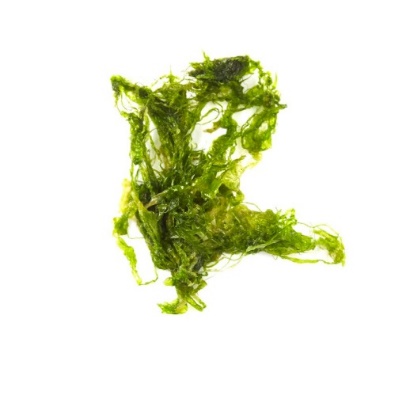 Tang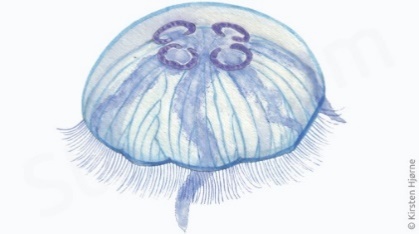 Vandmand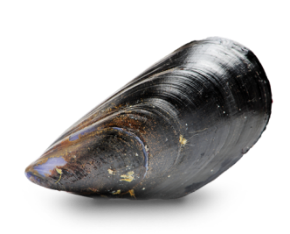 Blåmusling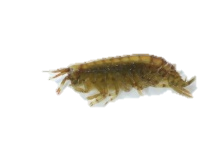 Tangloppe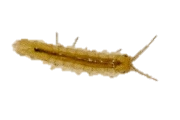 Tanglus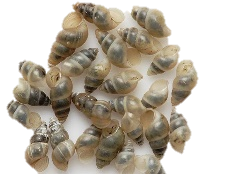 Dyndsnegle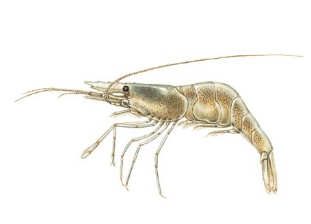 Roskildereje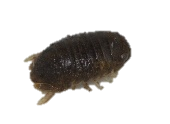 Kuglekrebs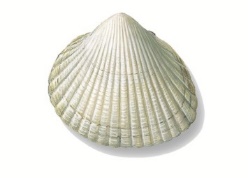 Hjertemusling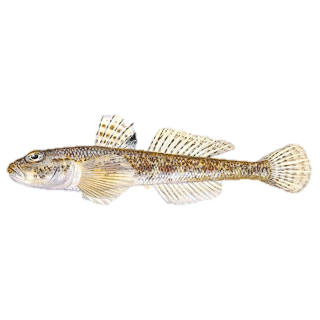 Sandkutling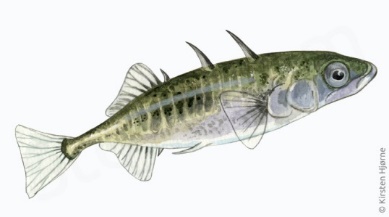 Trepigget hundestejleAndet? (tegn/skriv)